Заявка на участие в Круглом столе 26 ноября 2021 г.по теме «Финансовый анализ на современном этапе развития экономики России»«___» _________ 2021 г.                                           _____________________________ (ФИО)									(подпись)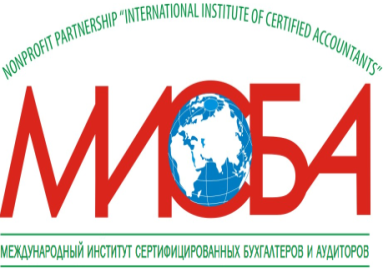 Ассоциация «Некоммерческое партнерствоМеждународный институт сертифицированных бухгалтеров и аудиторов». Краснодар, ул. Сормовская, д.197/1, оф. 65-75;ИНН 2312980126; КПП 231201001;р\сч. 40703810147000000107 кор.счет 30101810400000000700; БИК 040349700банк ФИЛИАЛ «ЮЖНЫЙ» ПАО «БАНК УРАЛСИБ» г. КРАСНОДАРтел/факс: 8(861) 232-66-37, 232-58-92www.misba.ru; e-mail: info@misba.ruФ.И.О.Должность, название организацииГородКонтактный телефонe-mail